 				Patterns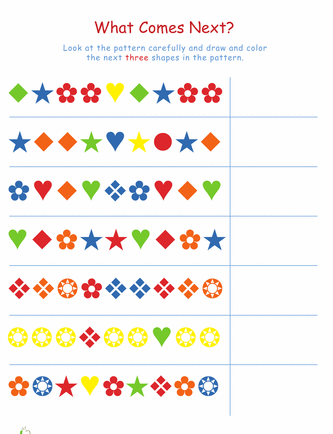 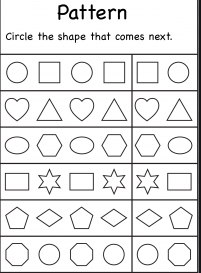 